Αν        και       ,   να  αντιστοιχίσετε τα στοιχεία της πρώτης στήλης (Α)  με  τα ίσα τους στην δεύτερη στήλη (Β) .‘Έστω  μια συνάρτηση  f : R →R  η οποία είναι συνεχής στο σημείο  x0 = 3  και ισχύει   -9  ,  με  x ≠ 3  . Να υπολογιστεί   το όριο        Να   βρείτε την τιμή του α  ,  για την οποία ισχύει   f(3) = α2+10Να βρείτε τις  τιμές του  κ  για τις οποίες ισχύει
    Να βρείτε τις  τιμές του  κ  για τις οποίες ισχύει         Δίνεται η συνάρτηση        με      Να βρείτε το πεδίο ορισμού της fΝα δείξετε ότι  α = -2Να βρείτε το    Να βρείτε το Δίνεται η συνάρτησηΝα βρείτε το πεδίο ορισμού της fΝα δείξετε ότι      f(2) + f(1) = α - 4Να βρείτε το    Να βρείτε το α για το οποίο η f είναι συνεχής στο Για α=1 , να βρείτε την εξίσωση της ευθείας ε, που είναι παράλληλη στον               Άξονα  x΄x  και  διέρχεται από το σημείο Μ(1,f(1)).‘Έστω  μια συνάρτηση  f : R →R  η οποία είναι συνεχής στο σημείο  x0 = 0  και ισχύει   ,  με  x ≠ 0  .Να υπολογιστεί   το όριο        Να   βρείτε την τιμή του α  ,  για την οποία ισχύει   f(0) = α2 – 10Δίνεται η συνάρτηση             Να βρείτε το πεδίο ορισμού της fΑν η γραφική παράσταση της  f  τέμνει  τον άξονα  yy’  στο  1  να βρείτε την τιμή του α  Για  α =  - 1   να υπολογίσετε  το        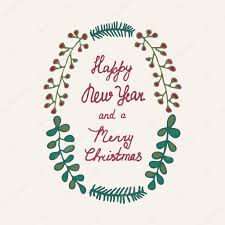 Α στήληΒ στήλη1α2β3γ4δ